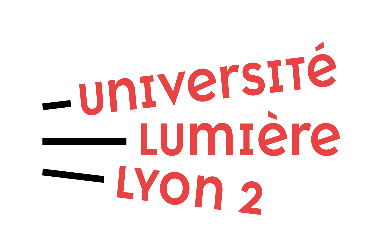 FORMULAIRE FONCTIONNAIRE SÉCURITÉ DÉFENSEmissionnaire provenant d’une zone à risqueSERVICE DEMANDEURSERVICE DEMANDEURComposante / Service / LaboratoirePersonnes référentesTéléphone   -  Adresse mailUniversité Lumière Lyon 2
Direction de la Recherche et des Écoles Doctorales (DRED) 
Pôle International Recherche – Bureau G107
Campus Berges du Rhône86 Rue Pasteur 69635 Lyon Cedex 07
Emmanuelle LOP / Anne-Laure GRAS 

Téléphone : +33 (0)4 78 69 73 71 – ri.recherche@univ-lyon2.frIDENTITE DU MISSIONAIREIDENTITE DU MISSIONAIRENom / Prénom du.de la missionnairePays de provenanceVille de provenanceNationalitéDate et lieu de naissanceComposante / Service / Laboratoire d’accueilObjet de la missionDate d’arrivéeDate de départEmployeur dans le pays de provenanceFonctions exercées dans l’emploi d’origineAdresse mailNuméro de téléphone portable (obligatoire)